Проектирование балки из стали.Спроектировать балку из малоуглеродистой стали.Нужно выполнить: 1. Вычислите поперечную силу Qy и изгибающий момент Mx и нарисуйте их эпиры.2. Выберите безопасный разрыв от прочности профиля с двойным Т типовым профилем3. Вычислить тангенциальные напряжения в опасном разрезе4. Проверьте состояние прочности в точках с составным напряжением5. Определите кривую и угол поворота на свободном конце балки.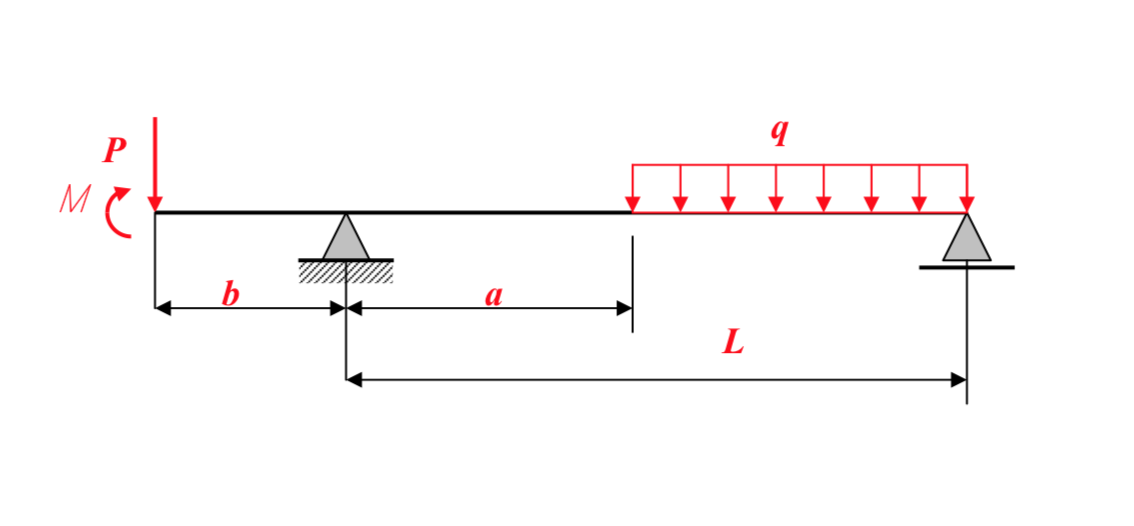 Размеры, mРазмеры, mРазмеры, mНагрузкаНагрузкаНагрузкаМатериалМатериалL, ma, mb,mM, kNmP, kNQ, kN/m,MPa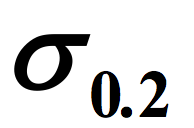 n5.22.51.412.810.35.51851.65